大　　賞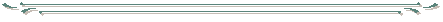 府民活動部門　大阪工業大学 城北水辺クラブ　【活動名】城北ワンド群を中心とした淀川河川環境の保全および再生に関する活動　　　城北ワンド群で天然記念物イタセンパラが発見されなくなったことを機に、平成18年より城北ワンド群を中心とした淀川水系の生態環境の保全再生活動を行っておられます。具体的には大阪工業大学の学生や市民を対象とする外来魚駆除釣り大会の主催や、ワンドを覆いつくすほど繁茂した植生の除去活動を行われています。また、駆除活動の効果等について適宜とりまとめ、土木学会年次学術講演会や応用生態工学会などの学会･研究会で発表されています。さらには、近隣小学校、中学校のワンドの生物観察会を実施する際に協力をする等、地域にも貢献されています。　　　学生が、自主的な取組みとして、環境保全実践活動を行うとともに、その効果の検証までを実施している点が高く評価されました。また、小中学校の生物観察会への協力等により、環境保全意識の啓発にも寄与されています。準　大　賞府民活動部門　寝屋川市自然を学ぶ会　【活動名】自然はおもしろい～身近な自然に親しむ環境作り～　平成12年４月の発足以来、自然への関心を深め、自然を学ぶ楽しさを広げるとともに子ども達が自然に関わり学ぶ活動を支援することを目指し、「自然観察会」や「私の自然観察展示会」などを開催し、参加者に自然の大切さを伝えるとともに、「夏休み子ども自然教室」「町の自然学校」などの自然体験学習の機会も設けるといった、地域に密着した活動を継続されています。　15年の長期間、地域に密着した活動により、自然に関わり学ぶ楽しさを伝え続けた活動は、人々が自然への関心を高めるきっかけとなるとともに、次世代を担う子どもたちの環境意識の醸成に貢献したとして高く評価されました。事業活動部門　生活協同組合コープこうべ　【活動名】コープこうべ　大阪北地区（大阪府北摂エリア）の環境保全活動　リサイクル活動、マイバッグ運動、及び廃棄物の削減など、事業で生じる環境負荷の削減に取り組みつつ、再生可能エネルギーについての学習会の開催や、里山保全の活動を行われる等、地域と共に持続可能な社会を構築する取組みを進められています。また、平成25年より太陽光発電所の設置を進めるとともに、平成27年４月より太陽光などで発電した電気を店舗などで利用する電力供給事業も新たに開始されました。長年、多岐にわたる活動により、地域社会の環境保全に貢献し、学習会の開催等での啓発にも取り組んだ点が高く評価されました。また、生協本体として全国で初めて太陽光などの再生可能エネルギーを利用した電力供給事業を開始し、その普及拡大にも寄与されています。事業活動部門　大阪いずみ市民生活協同組合　【活動名】大阪いずみ市民生活協同組合「食品リサイクル・ループ」「リサイクル事業」のとりくみ～廃棄物「ゼロ」をめざして、廃棄物の削減、リサイクルをすすめています～　店舗での食品の売れ残りや、野菜等の加工で発生する野菜くずを堆肥化し、その堆肥を利用して野菜を育て、育てた野菜を店舗で販売するという、「食品リサイクル・ループ」の輪を作り上げ、食品リサイクル率を約90％まで向上されました。同時に他の廃棄物についてもリサイクル回収、再資源化を進められています。また、再資源化、堆肥を利用した野菜作りなどの過程において、障がい者の雇用を促進し、自立を支援されています。「食品リサイクル・ループ」によって飛躍的な食品リサイクル率の向上を果たした点が高く評価されました。また、他の廃棄物についても高い再資源化率を保っておられます。奨　 励　 賞　府民活動部門　里山サポートネット・茨木　【活動名】消える里山の引越し活動　開発により失われつつある茨木市北部の千提寺共有林の避難先として、平成27年4月に開設された立命館大学おおさか茨木キャンパスと結びつき、構成樹種をキャンパス内に植栽・再生する活動を行われています。苗の採取や植え替えに際しては市民に参加を募ったことや、キャンパス内で里山を育成することで、あらたに茨木で学ぶ立命館大学学生や地元の高校生なども加わり、多くの人々に里山と接する機会を与えられました。里山の構成樹種を採取し、立命館大学大阪いばらきキャンパスに移植して管理育成を行うことで、里山の自然を再生するとともに、多くの人々に、里山に触れ学ぶ機会を与えた点が評価されました。協　 働　 賞府民活動部門　・里山サポートネット・茨木・立命館大学大阪いばらきキャンパス　OIC地域連携室里山の自然を守ろうとする里山サポートネット・茨木の活動に、立命館大学が協働することで、里山林を再生するのためのエリアの提供のみに留まらず、学生や高校生を含む周辺住民の活動参加へと繋がった点が協働取組みとして高く評価されました。府民活動部門　公立大学法人　大阪府立大学　【活動名】ベトナム・ハロン湾における草の根環境保全活動　世界自然遺産の指定を受け、観光客の増加等により環境悪化を招きつつあったベトナム・ハロン湾において、住民の環境意識の向上、海上輸送を基盤とする廃棄物循環システムの構築等、住民参加型の草の根環境改善プロジェクトを国際協力機構（ＪＩＣＡ）の支援を受けて展開されています。環境活動リーダーの育成を目指した、住民参加型の環境教育・研修等を行うことで、国際的な人材育成を行った点が評価されました。府民活動部門　京セラドキュメントソリューションズ社会貢献委員会　【活動名】大阪府能勢郡三草山、滋賀県琵琶湖、兵庫県豊岡市における環境保全活動　「企業は社会の一員である」との認識に立ち、事業のみならずさまざまな社会貢献活動を通じて、世のため人のために尽くす集団であり続けるとの活動方針に基づき、大阪府能勢郡三草山ゼフィルスの森の下草刈り・植林・蝶観察、滋賀県琵琶湖の釣りによる外来種駆除、兵庫県豊岡市のコウノトリを保護する為の竹の伐採といった環境保全活動を行われています。多彩な活動に構成員らが自主的に参加し、継続的な取組みとして行われており、地域に密着した社会貢献活動として成果をあげている点が評価されました。事業活動部門　京橋中央商店街振興組合　【活動名】京橋中央商店街　「空き缶回収イベント」　地域住民に空き缶を持参するよう広報し、その数に応じて商店街のお買物ポイントを付与する活動を、10年超の長期間にわたり行われています。また、地域住民の認知度も高い当イベントと併せて地球温暖化防止の啓発を行われたり、レジ袋の使用削減やリユース箸の導入にも商店街をあげて取り組んでおられます。長年にわたって、身近なテーマにより商店街と地域住民が一体となって継続的な活動を展開するともに、空き缶回収に留まらず、地球温暖化防止など幅広い環境啓発活動にも繋げている点が評価されました。事業活動部門　パナソニック株式会社　エコソリューションズ社　【活動名】会社構内におけるビオトープを通じた生物多様性保全活動本社構内の工場跡地の一部に池と緑地を造成し、従業員ボランティアが早朝や就業後等の就業時間外を利用して維持管理活動を行われています。造成時より水生生物調査を行い、継続的なデータを基に管理するとともに、大阪府内で絶滅危惧種となっている生物の保護も行われました。また、子どもを対象に水生生物の観察会等も開催されています。従業員ボランティアにより、自社敷地内で造成したビオトープを自主的に管理するとともに、そのビオトープを活用して子ども向け観察会等を行うことで、環境学習の機会の創出にも貢献している点が評価されました。協　 働　 賞事業活動部門　・パナソニック株式会社　エコソリューションズ社・公立大学法人　大阪府立大学・地方独立行政法人　大阪府立環境農林水産総合研究所大阪府立大学、大阪府立環境農林水産総合研究所との協働により、本ビオトープ内で絶滅危惧種の保護・生育を成功させており、技術的、専門的な支援により、ビオトープ自体の価値を高めた点が、協働取組みとして高く評価されました。事業活動部門　パナソニック株式会社　生産技術本部　環境生産革新センター及び環境技術実用化グループ　【活動名】社会課題解決に向けた、省エネ・リサイクル技術の開発・実用化活動　省エネ・リサイクル等の環境技術の研究開発部門を設立し、工場での消費エネルギーの見える化技術や、省エネ技術を集積した低ランニングコストの植物工場システム等、様々な環境技術の研究開発を行われました。開発された技術はシステム設計・製造し、ソフトウェア及びシステムとして販売することで、技術を社内・国内に留めず、社外・海外へ展開することでグローバルな社会課題の解決に向けても貢献されています。「環境モノづくりの革新拠点」となることを目指し、省エネ・リサイクルなどの環境技術の開発のみならず、それらの販売や海外展開なども図り、技術の社会還元に繋げている点が評価されました。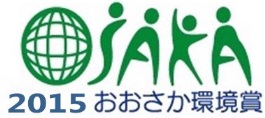 平成２７年度 おおさか環境賞を受賞された皆さま（敬称略）